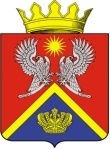 АДМИНИСТРАЦИЯ СУРОВИКИНСКОГОМУНИЦИПАЛЬНОГО РАЙОНАВОЛГОГРАДСКОЙ ОБЛАСТИПОСТАНОВЛЕНИЕот 20.01.2022                                 № 44О единовременной  денежной выплате в связис  празднованием 79-й годовщины разгромасоветскими войсками немецко-фашистских войск  в Сталинградской битве       В рамках исполнения муниципальной программы Суровикинского муниципального района «Развитие мер социальной поддержки отдельных категорий граждан на территории Суровикинского муниципального района Волгоградской области», утвержденной постановлением  администрации Суровикинского муниципального района от 23.12.2019 № 1039,  в связи с празднованием 79-й годовщины  разгрома советскими войсками немецко-фашистских войск в Сталинградской битве, администрация Суровикинского муниципального района Волгоградской области постановляет:                                                                                                                   1.  Произвести в первом квартале 2022 года единовременную денежную выплату в размере 3000 рублей – участникам Великой Отечественной войны и гражданам, имеющим статус «Дети Сталинграда» (13 чел).2. Утвердить прилагаемый Порядок осуществления единовременной денежной выплаты участникам Великой Отечественной войны и гражданам, имеющим статус «Дети Сталинграда».3. МКУ «Централизованная бухгалтерия» Суровикинского муниципального района Волгоградской области обеспечить осуществление единовременной денежной выплаты участникам Великой Отечественной войны и гражданам, имеющим статус «Дети Сталинграда», в соответствии  со сводной  бюджетной росписью в пределах лимитов бюджетных обязательств.4. МБУК «ЦКР Юность»:-  подготовить и провести  праздничные мероприятия по чествованию ветеранов Великой Отечественной войны, тематические концерты, осуществить работу выставочных экспозиций в Суровикинском районном историко-краеведческом музее;-  приобрести  цветы и одну корзину с цветами для проведения торжественного митинга, посвященного 79-й годовщине разгрома советскими войсками немецко-фашистских войск в Сталинградской битве.5. Отделу по образованию администрации Суровикинского муниципального района провести тематические мероприятия в общеобразовательных организациях  Суровикинского муниципального района и назначить ответственных на митингах, посвященных 79-й годовщине разгрома советскими войсками немецко-фашистских  войск  в Сталинградской битве на территории Суровикинского муниципального района.6. Контроль за исполнением постановления возложить  на первого заместителя главы Суровикинского муниципального района  по жилищно-коммунальным вопросам, строительству и транспорту Токарева А.В.7. Настоящее постановление вступает в силу после  его подписания и  подлежит официальному  опубликованию в общественно-политической  газете Суровикинского района «Заря».Глава  Суровикинскогомуниципального района                                                             Р.А. Слива